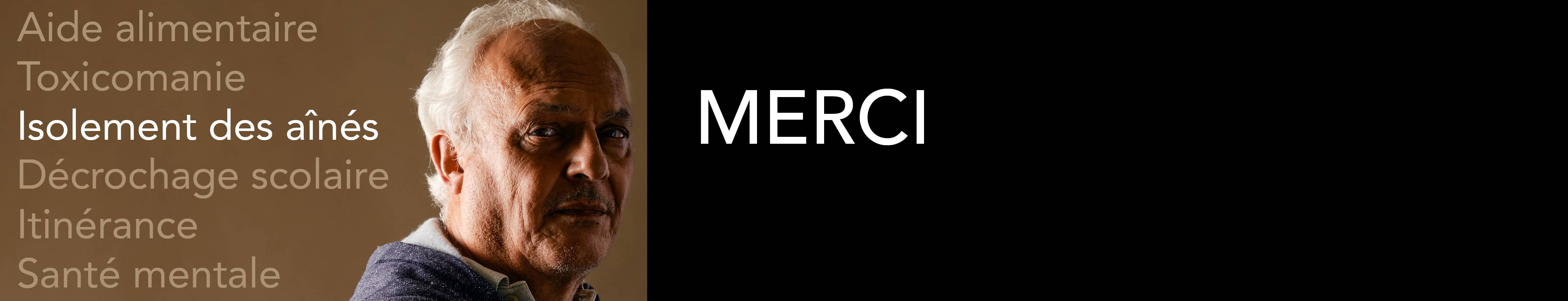 Nom de la personneVotre engagement, votre disponibilité et votre créativité ont contribué à faire de notre campagne Centraide 2021 un vif succès!Au nom de Nom de la compagnie, de Centraide, 
des 48 organismes et projets communautaires qu’il soutient, 
et des milliers et milliers de nos semblables qui sont ainsi aidés, 
merci pour votre engagement! 
Merci de croire en Centraide,et de choisir de ne laisser personne derrière.Nom du signataireTitre du signataire 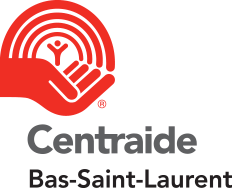 